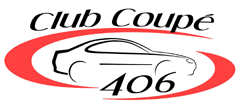 Bulletin d’adhésion au club (Réservé aux possesseurs de coupé 406)Le montant annuel de la cotisation est de 60 € (*) et les droits d’entrée de 15 € (**)(*) Suite à décision de L’Assemblée Générale du 22 Oct. 2016 – Article 5 (**) Une seule fois lors de la première inscriptionLes membres du club se voient offrir le cadeau annuel, une carte de membre pour l'année en cours et les autocollants du club à apposer sur leur voiture.Le statut de membre permet de participer aux futurs meetings et d'acquérir au tarif club les articles de la boutique.A propos de vousVotre coupéRemplissez et imprimez cette page et renvoyez-la signée et accompagnée de votre chèque de règlement de 75 €  à l'ordre du Club Coupé 406 à :Patrick LAMANDETrésorier du Club Coupé 40699, route de Cholet - La Primetière 85500 – LES HERBIERSSi vous souhaitez régler par virement bancaire, vous pouvez expédier ce bulletin complété soit par courrier soit par voie électronique, au format PDF, à l'adresse mail : tresorier@clubcoupe406.net  et voici ci-dessous les coordonnées du compte du club :Titulaire : CLUB COUPE 406 - Banque : LA BANQUE POSTALE - RIB : 20041 01012 6701013A033 97Depuis l'étranger : Banque : La Banque Postale  - IBAN : FR77 2004 1010 1267 0101 3A03 397 -  BIC : PSSTFRPPSCE  J'accepte que mes coordonnées soient portées à la connaissance des autres membres du club et eux seuls.Les informations recueillies vous concernant restent confidentielles et sont réservées aux statistiques du club. Conformément à l'article 34 de la loi "Informatiques et Libertés " N°78-17 du 6 janvier 1978, vous disposez d'un droit d'accès et de rectification des données vous concernant.           Je reconnais avoir pris connaissance du règlement intérieur et en accepter les termes et conditionsLe  ____/____/201_              		Signature:             NomPrénom Pseudo Forum Adresse Code postal /Téléphone Date de naissance Ville PaysEmail Pour la BoutiquePour la BoutiquePour la BoutiquePour la BoutiquePour les badges meetingsPour les badges meetingsPour les badges meetingsPour les badges meetingsTaille de vêtements :Taille de vêtements :Prénom du conjointType Teinte1ère Mise en circulation Version Couleur IntérieureKilométrage Options ouAccessoires Type Boite  de VitessesN° série (VIN) VF38 N° série (VIN) VF38 